МУНИЦИПАЛЬНОЕ КАЗЕННОЕ  ОБЩЕОБРАЗОВАТЕЛЬНОЕ УЧРЕЖДЕНИЕ«СРЕДНЯЯ ОБЩЕОБРАЗОВАТЕЛЬНАЯ ШКОЛА № 12»х. АлтуховИнформация об участии во второй неделе финансовой грамотности детей и молодежи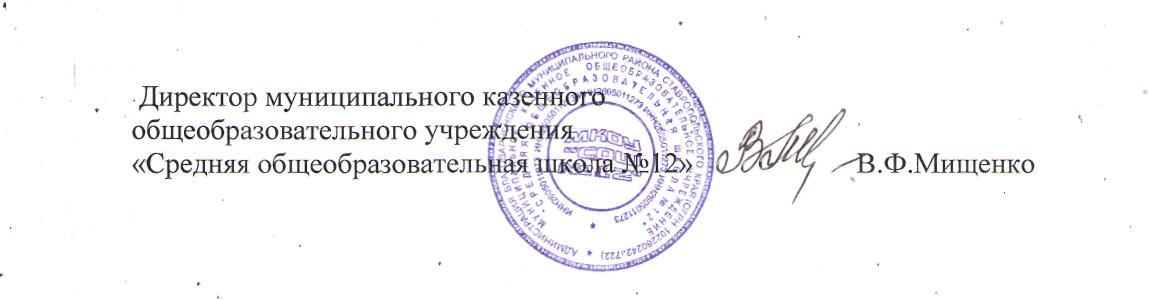 №п/ппоказатели1Наименование общеобразовательной организацииМКОУ «СОШ №12»2Количество открытых уроков и лекций по финансовой грамотности, проведенных в школе43Текстовая часть отчета (в свободной форме,  описательного характера с указанием классов и количества детей и темой мероприятия)С 10 по 16 апреля в школе прошла Всероссийская неделя финансовой грамотности для детей и молодежи. В рамках этой Недели прошли открытые мероприятия: - Лекция «Финансовое воспитание в кругу семьи» (6 класс)Урок обществознания «Бережное потребление и сбережение»  среди обучающихся 7-9 классов- Урок по обществознанию  в 10-11 классах «Вкладывай в свое будущее».- Урок обществознания в 8 классе «Деньги и их функции»Информация о проведении Недели финансовой грамотности размещена на сайте школы (http://ключи12.рф/) 